Fiche méthode N°1 : Comment réaliser une étude ?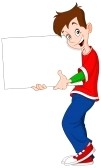 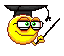 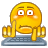 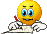 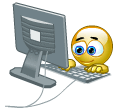 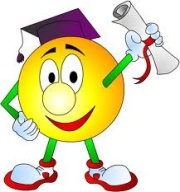 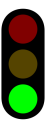 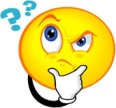 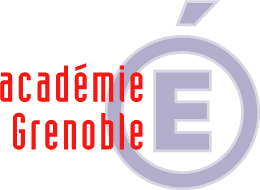 